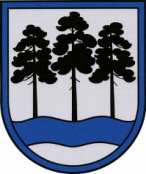 OGRES  NOVADA  PAŠVALDĪBAReģ.Nr.90000024455, Brīvības iela 33, Ogre, Ogres nov., LV-5001tālrunis 65071160, e-pasts: ogredome@ogresnovads.lv, www.ogresnovads.lv PAŠVALDĪBAS DOMES SĒDES PROTOKOLA IZRAKSTS6.Par izmaiņām Ikšķiles novada pašvaldības mantas novērtēšanas un atsavināšanas komisijas sastāvāOgres novada pašvaldībā (turpmāk – Pašvaldība) saņemts Ikšķiles novada pašvaldības mantas novērtēšanas un atsavināšanas komisijas (turpmāk – Komisija) locekles Kristīnes Lejiņas 2021.gada 16.septembra iesniegums (reģistrēts Pašvaldībā 2021.gada 16.septembrī ar reģistrācijas Nr.2-4.5/827) par atbrīvošanu no Komisijas locekles pienākumiem.Pašvaldībā saņemts Komisijas locekles Gijas Savičas 2021.gada 16.septembra iesniegums (reģistrēts Pašvaldībā 2021.gada 16.septembrī ar reģistrācijas Nr.2-4.5/828) par atbrīvošanu no Komisijas locekles pienākumiem.Pašvaldība, kas savu darbību sāka 2021. gada 1. jūlijā, ir Ogres, Ikšķiles, Lielvārdes un Ķeguma novadu pašvaldību tiesību un saistību pārņēmēja. Atbilstoši Vides aizsardzības un reģionālās attīstības ministrijas izstrādātās metodikas 2021.gada jaunveidojamo novadu pašvaldību darbības uzsākšanai 30.4.punktā “Komisiju, iepirkumu komisiju darbība” noteiktajam ar 2021.gada 1.jūliju apvienojamo pašvaldību komisijas turpina darbu līdz jaunveidojamās pašvaldības attiecīgo komisiju izveidošanai, kas pārņems iepriekšējo komisiju vestās lietas un citus risināmos jautājumus.Ņemot vērā, ka jau šobrīd Komisija nav lemtspējīga, jo Komisijas sastāvā nav nepieciešamais locekļu skaits, līdz brīdim kamēr administratīvi teritoriālās reformas ietvaros no 2021.gada 1.jūlija jaunizveidotā Pašvaldības dome vēl nav lēmusi par Ikšķiles novada pašvaldības mantas novērtēšanas un atsavināšanas komisijas vesto lietu un citu risināmo jautājumu pārņemšanu, jaunu Komisijas locekļu ievēlēšana nav lietderīga un aktuāla.Pamatojoties uz likuma “Par pašvaldībām” 21.panta pirmās daļas 24.punktu, Ogres novada pašvaldības 2021.gada 1.jūlija saistošo noteikumu Nr. 12/2021 “Ogres novada pašvaldības nolikums” 8.punktu,balsojot: ar 21 balsi "Par" (Andris Krauja, Artūrs Mangulis, Atvars Lakstīgala, Dace Kļaviņa, Dace Māliņa, Dace Nikolaisone, Dzirkstīte Žindiga, Edgars Gribusts, Egils Helmanis, Gints Sīviņš, Ilmārs Zemnieks, Indulis Trapiņš, Jānis Iklāvs, Jānis Kaijaks, Jānis Lūsis, Jānis Siliņš, Liene Cipule, Mariss Martinsons, Pāvels Kotāns, Raivis Ūzuls, Toms Āboltiņš), "Pret" – nav, "Atturas" – nav, Ogres novada pašvaldības dome NOLEMJ:	Atbrīvot no Ikšķiles novada pašvaldības mantas novērtēšanas un atsavināšanas komisijas locekļu pienākumiem Kristīni Lejiņu un Giju Saviču.(Sēdes vadītāja,domes priekšsēdētāja E.Helmaņa paraksts)Ogrē, Brīvības ielā 33Nr.112021.gada 14.oktobrī